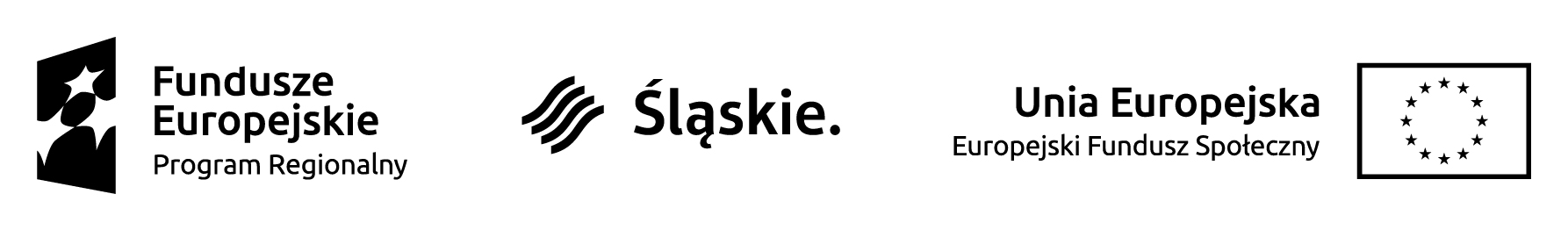 W oparciu o art. 13 Rozporządzenia Parlamentu Europejskiego i Rady (UE) 2016/679 z dnia 27 kwietnia 2016 r. w sprawie ochrony osób fizycznych w związku z przetwarzaniem danych osobowych i w sprawie swobodnego przepływu takich danych oraz uchylenia dyrektywy 95/46/WE (Dz. Urz. UE L 119 z 4 maja 2016) informuję, personel projektu, członków komisji przetargowych zaangażowanych w projektach, osoby reprezentujące wnioskodawców i beneficjentów programów unijnych, użytkowników Lokalnego Systemu Informacyjnego w projektach realizowanych w ramach Regionalnego Programu Operacyjnego Województwa Śląskiego na lata 2014 - 2020 (RPO WSL), że:Administratorem Pani / Pana danych osobowych jest Zarząd Województwa Śląskiego pełniący funkcję Instytucji Zarządzającej Regionalnym Programem Operacyjnym Województwa Śląskiego na lata 2014-2020 (RPO WSL 2014-2020), mający siedzibę przy ul. Ligonia 46, 40-037 Katowice adres email: kancelaria@slaskie.pl, strona internetowa: bip.slaskie.pl.;
Została wyznaczona osoba do kontaktu w sprawie przetwarzania danych osobowych, adres email: daneosobowe@slaskie.pl.Dane osobowe są przetwarzane wyłącznie w celu realizacji obowiązków związanych z realizacją projektu, w szczególności:udzielania wsparciapotwierdzenia kwalifikowalności wydatkówmonitoringuewaluacjibadań i analizkontroliaudytu prowadzonego przez upoważnione instytucjesprawozdawczościrozliczenia projektuodzyskiwania wypłaconych beneficjentowi środków dofinansowaniazachowania trwałości projektuarchiwizacji.Dane osobowe będą przetwarzane przez: Beneficjenta, partnera, Instytucję Zarządzającą, Instytucję Pośredniczącą oraz instytucje kontrolne upoważnione do przetwarzania danych osobowych na podstawie odrębnych przepisów prawa. Podanie danych jest wymogiem niezbędnym do realizacji celu, o którym mowa w pkt. 2. Konsekwencje niepodania danych osobowych osobowych uniemożliwiają udział w projekcie realizowanym w ramach RPO WSL.Przetwarzanie Pani / Pana danych osobowych jest zgodne z prawem i spełnia warunki, o których mowa art. 6 ust. 1 lit. c oraz art. 9 ust. 2 lit. g Rozporządzenia Parlamentu Europejskiego i Rady (UE) 2016/679 - dane osobowe są niezbędne dla realizacji RPO WSL 2014-2020 na podstawie:Rozporządzenia Parlamentu Europejskiego i Rady (UE) Nr 1303/2013 z dnia 17 grudnia 2013 r. ustanawiającego wspólne przepisy dotyczące Europejskiego Funduszu Rozwoju Regionalnego, Europejskiego Funduszu Społecznego, Funduszu Spójności, Europejskiego Funduszu Rolnego na rzecz Rozwoju Obszarów Wiejskich oraz Europejskiego Funduszu Morskiego i Rybackiego oraz ustanawiające przepisy ogólne dotyczące Europejskiego Funduszu Rozwoju Regionalnego, Europejskiego Funduszu Społecznego, Funduszu Spójności i Europejskiego Funduszu Morskiego i Rybackiego oraz uchylające rozporządzenie Rady (WE) nr 1083/2006;Rozporządzenia Parlamentu Europejskiego i Rady (UE) Nr 1304/2013 z dnia 17 grudnia 2013 r. w sprawie Europejskiego Funduszu Społecznego i uchylającego rozporządzenie Rady (WE) nr 1081/2006;Ustawy z dnia 11 lipca 2014 r. o zasadach realizacji programów w zakresie polityki spójności finansowanych w perspektywie finansowej 2014–2020 (Dz. U. z 2017 r. poz. 1460 z późn. zm.).Pani / Pana dane osobowe zostały powierzone do przetwarzania Beneficjentowi realizującemu projekt - Miasto Ruda Śląska/Powiatowy Urząd Pracy w Rudzie Śląskiej, ul. Ballestremów 16, 41-700 Ruda Śląska (nazwa i adres beneficjenta) oraz podmiotom, które na zlecenie beneficjenta uczestniczą w realizacji projektu.Pani / Pana dane osobowe mogą zostać powierzone do przetwarzania podmiotom realizującym badania ewaluacyjne lub inne działania na zlecenie Instytucji Zarządzającej lub Beneficjenta.Pani / Pana dane osobowe nie będą przekazywane podmiotom innym, niż upoważnione na podstawie przepisów prawa. Dane będą także przekazywane do Centralnego Systemu Teleinformatycznego prowadzonego przez ministra właściwego do spraw rozwoju regionalnego, ul. Wspólna 2/4 00- 926 Warszawa. Pani / Pana dane osobowe będą przechowywane do czasu rozliczenia RPO WSL 2014-2020 oraz zakończenia archiwizowania dokumentacji.Może Pani / Pan skontaktować się z Inspektorem Ochrony Danych Osobowych z ramienia Beneficjenta wysyłając wiadomość na adres poczty elektronicznej: iod@puprudaslaska.plPełne informacje na temat Inspektora Ochrony Danych Osobowych z ramienia Beneficjenta znajdzie Pani / Pan na stronie internetowej: rudaslaska.praca.gov.plPosiada Pani / Pan prawo do wniesienia skargi do Instytucji Pośredniczącej, Instytucji Zarządzającej lub Prezesa Urzędu Ochrony Danych Osobowych w przypadku podejrzenia naruszenia przepisów o ochronie danych osobowych.Posiada Pani / Pan prawo dostępu do swoich danych osobowych, ich sprostowania, usunięcia (po upływie okresu przechowywania wskazanego w umowie o dofinansowanie danego projektu oraz zakończenia archiwizowania dokumentacji) lub ograniczenia przetwarzania (po upływie okresu przechowywania wskazanego w umowie o dofinansowanie danego projektu oraz zakończenia archiwizowania dokumentacji), prawo do wniesienia sprzeciwu wobec przetwarzania a także prawo do przenoszenia danych.Kategorie danych osobowych, które są przetwarzane w ramach projektu obejmują dane zwykłe.Pani / Pana dane osobowe nie będą poddawane zautomatyzowanemu podejmowaniu decyzji.